坚守预报岗位，保障航天安全天力支部 张伟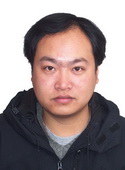 张伟，男，汉族，1975年4月生，江苏阜宁人，中共党员，硕士研究生，应用天文和空间目标与碎片研究部，高级工程师。1997年5月加入中国共产党。张伟同志坚持以优秀党员的标准严格要求自己，认真学习党章党规党史和习总书记系列重要讲话，坚定理想信念，积极参加党内活动，在工作和生活中，踏踏实实做人，勤勤恳恳做事，不断坚定信念、砥砺初心，更好为党和人民工作。张伟同志工作中坚定“不忘初心、牢记使命”的革命信念，在工作中负责中科院观测网的计划制定和协调事宜，先后组织协调院观测网参加“天宫/神舟”系列空间碎片预警监测等国家重要任务，在和大家共同努力下，每次均顺利完成任务，使得院观测网在国家任务中发挥了重要作用，保障了我国航天器安全。 2019年7月至今，带领14人值班小组持续轮班值守，不分周末、节假日，疫情期间也坚持值守。职守期间共完成8次紧急国家任务，相关工作得到了国家有关部门的肯定表扬。 